NOTA - Solicitud de aprobación de la realización de la tesina en grupo de tres (3) integrantes firmada por lxs tesistasTítulo tentativo de la tesinaEscriba aquíTipo de tesinaEscriba aquíAutorx/sEscriba aquíTutoreEscriba aquíCotutoreEscriba aquíJustificación de la solicitud de aprobación de la realización de la tesina en grupo de tres (3) integrantesEscriba aquí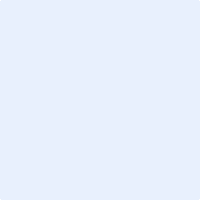 FIRMA DE LXS TRES TESISTAS -ESCANEO O FOTO: 